　　　　　　　　　　　　　様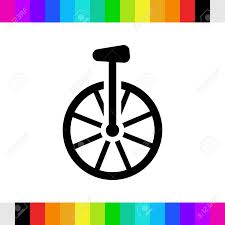 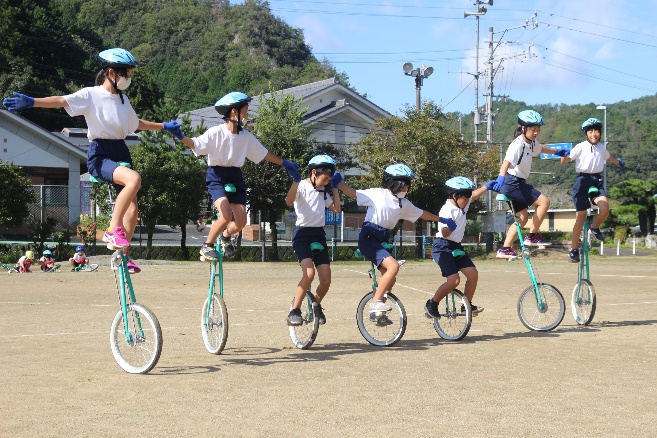 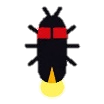 